Life Insurance 				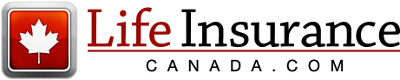 www.lifeinsurancecanada.comTypes of Life InsuranceWhat is the death benefit and how does it change across different types of life insurance?What are life insurance premiums based on?  What is the difference between one year term insurance and term insurance?How is permanent life insurance different then term insurance?What will happen if you are paying for permanent life insurance and then cancel your coverage?  Use the quote calculator at the top of the page to fill out the table belowCritical Illness-Why Buy Critical Illness Insurance?What two types of insurance do you need to make sure you have before you buy Critical Illness Insurance?Using the example of a heart attack explain why critical illness insurance might not be as necessary as the insurance salesperson says.BirthdateGenderSmokingTypeHealth ClassCoveragePremium01/01/2000MaleNo10 Year TermRegular$500,00001/01/2000MaleYes10 Year TermRegular$500,00001/01/2000FemaleNoWhole LifeRegular$500,00001/01/2000FemaleYesWhole LifeRegular$500,00001/01/1960FemaleNo10 Year TermRegular$500,00001/01/1960MaleNo10 Year TermRegular$500,000